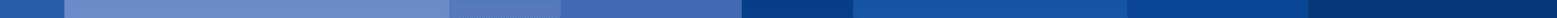 YGG KARARLARITETKİK DOKÜMANLARI (Tetkik Raporları, İç Tetkik Uygunsuzluk Formları, Soru Listeleri vb.)DOKÜMAN DAĞITIM FORMLARIDOKÜMAN VE ARŞİV MALZEMESİ SAKLAMA LİSTELERİGÖREV DAĞILIMI(Görev Tanım Formları, Görev Tanım Teslim Formları, Güncel Görevlendirme –arşiv sorumlusu vb.- Yazıları)ANKET SONUÇLARI (Anket Analiz Formları, Eylem Planları)ŞİKÂYET, ÖNERİ, İSTEK VE MEMNUNİYETLER(ŞÖİM Formları, ŞÖİM teslim Tutanakları)BİRİM İÇİ TOPLANTILAR(Toplantı Gündem Formları, Toplantı Kararları, Toplantı Katılım Listeleri)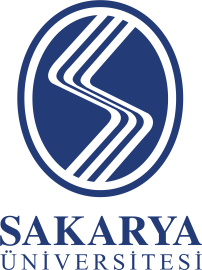 ENTEGRE YÖNETİM SİSTEMLERİ DOSYA İÇERİK LİSTESİ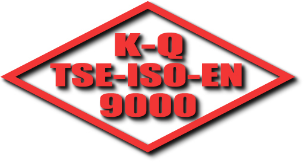 